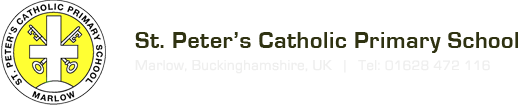 EnglishTales of Gods and Pharaohs: Exploring Egyptian myths and story structure.Information Texts: Reading and creating information texts.Shape Poems &CalligramsGrammar: Nouns, pronouns, adjectives, onomatopoeia, rhyme, question marks & exclamation marks headings & subheadings.EnglishTales of Gods and Pharaohs: Exploring Egyptian myths and story structure.Information Texts: Reading and creating information texts.Shape Poems &CalligramsGrammar: Nouns, pronouns, adjectives, onomatopoeia, rhyme, question marks & exclamation marks headings & subheadings.REHomes: We will be exploring the joys and sorrows of families and how we can learn from God’s example.Promises: We will be learning about the sacrament of Baptism and the promises that are made at this time.REHomes: We will be exploring the joys and sorrows of families and how we can learn from God’s example.Promises: We will be learning about the sacrament of Baptism and the promises that are made at this time.MathematicsNumber: Place Value: Representing numbers to 100& 1000, tens and ones using addition, hundreds, 100s, 10s, 1s, number line to 1000, finding 1,10,100 more or less, comparing numbers and objects to 1000, ordering numbers, counting in 50s.Number: Addition and Subtraction: Add and subtract a 2digit and 3digit number, crossing 10 or 100, adding and subtracting 3digit numbers, exchangingMathematicsNumber: Place Value: Representing numbers to 100& 1000, tens and ones using addition, hundreds, 100s, 10s, 1s, number line to 1000, finding 1,10,100 more or less, comparing numbers and objects to 1000, ordering numbers, counting in 50s.Number: Addition and Subtraction: Add and subtract a 2digit and 3digit number, crossing 10 or 100, adding and subtracting 3digit numbers, exchangingSciencePreservation: Keeping food and bodies fresh!Forces: How do forces make things move? What can magnets do?SciencePreservation: Keeping food and bodies fresh!Forces: How do forces make things move? What can magnets do?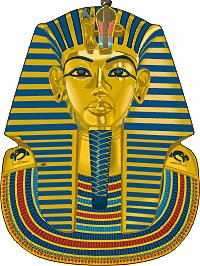 Ancient EgyptAncient EgyptComputingE-safety: Searching the internet safely using child-friendly search engines. Keeping personal data private.Multimedia: Creating e-books.ComputingE-safety: Searching the internet safely using child-friendly search engines. Keeping personal data private.Multimedia: Creating e-books.History/GeographyExploring the wonders of Ancient Egypt: pyramids, pharaohs, mummification, hieroglyphics…! Geographical features of Egypt.History/GeographyExploring the wonders of Ancient Egypt: pyramids, pharaohs, mummification, hieroglyphics…! Geographical features of Egypt.Ancient EgyptAncient EgyptArt/DTExploring techniques for capturing portraits, creating Egyptian-style self portraits. Egyptian themed art & DT.Art/DTExploring techniques for capturing portraits, creating Egyptian-style self portraits. Egyptian themed art & DT.PENetball: Invasion GamesGymnastics: travelling, climbing and pathways.MusicMusical contrasts – high and low, fast and slow, loud and soft, one line or two.MusicMusical contrasts – high and low, fast and slow, loud and soft, one line or two.FrenchThe culture of France, French greetings, and numbers.FrenchThe culture of France, French greetings, and numbers.PSHESettling in: Settling back into school, establishing expectations of KS2.Growth Mindset: Learning about how we think and learn.EnglishThe Lego Movie: Sets, props and character descriptions.Instructions: Writing and interpreting instructional texts.Hans Christian Anderson stories-The Snow Queen Grammar: Verbs, expanding sentences, prepositions, imperative bossy verbs, causal conjunctions, commasEnglishThe Lego Movie: Sets, props and character descriptions.Instructions: Writing and interpreting instructional texts.Hans Christian Anderson stories-The Snow Queen Grammar: Verbs, expanding sentences, prepositions, imperative bossy verbs, causal conjunctions, commasREJudaism: We will be learning about the synagogue as the holy place of worship.Visitors: We will be exploring the joys and demands of visitors and learning about waiting for the coming of Jesus during Advent. REJudaism: We will be learning about the synagogue as the holy place of worship.Visitors: We will be exploring the joys and demands of visitors and learning about waiting for the coming of Jesus during Advent. MathematicsNumber: Addition and Subtraction: Estimating answers to calculations, checking answersNumber: Multiplication and Division: Using arrays, 2&5 times-tables, grouping and sharing - making equal groups, dividing by 2,5&10, 3,4&8 times-tables, multiplying and dividing by 3, 4 & 8MathematicsNumber: Addition and Subtraction: Estimating answers to calculations, checking answersNumber: Multiplication and Division: Using arrays, 2&5 times-tables, grouping and sharing - making equal groups, dividing by 2,5&10, 3,4&8 times-tables, multiplying and dividing by 3, 4 & 8ScienceAmazing Bodies: What do we need to survive and stay healthy?Can you see me? What do we need to see things? What can mirrors do?ScienceAmazing Bodies: What do we need to survive and stay healthy?Can you see me? What do we need to see things? What can mirrors do?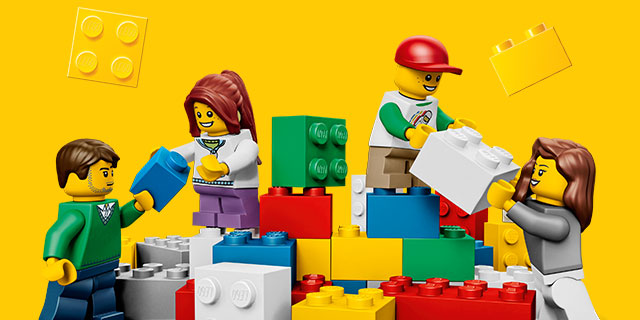 LEGO!LEGO!ComputingProgramming:Programming a sprite to respond to commands and complete tasks. ComputingProgramming:Programming a sprite to respond to commands and complete tasks. History/GeographyThe history of Lego and other great designs that have transformed the world! The geography of Denmark as another European country.History/GeographyThe history of Lego and other great designs that have transformed the world! The geography of Denmark as another European country.LEGO!LEGO!Art/DTGeorge Seurat – pointillism and art with pixels. Lego artArt/DTGeorge Seurat – pointillism and art with pixels. Lego artPEHockey: Bat and Ball skills.Circuits and Fitness:  agility, balance and co- ordination.MusicPreparing with the school for the Christmas Nativity performance.MusicPreparing with the school for the Christmas Nativity performance.FrenchMonths, Days of the Week and colours.FrenchMonths, Days of the Week and colours.PSHEFeelings: We will be learning about the importance of recognizing feelings and their impact on ourselves and others.